                                 проєкт Наталія ПЕТРОВИЧ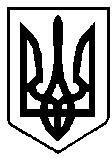 ВАРАСЬКА МІСЬКА РАДАВосьме скликання(_____________ сесія)Р І Ш Е Н Н Я(нова редакція від 22.11.2022)24 листопада 2022 року					№2207-ПРР-VIII-5100Про внесення змін до рішення Вараської міської ради від 25.06.2021 №537 «Про утворення комунального закладу «Вараський молодіжний центр», затвердження Положення про комунальний заклад «Вараський молодіжний центр», Положення про конкурс на посаду директора комунального закладу «Вараський молодіжний центр», Положення про експертну раду при комунальному закладі «Вараський молодіжний центр» З метою приведення Положення про конкурс на посаду директора комунального закладу «Вараський молодіжний центр», Положення про експертну раду при комунальному закладі «Вараський молодіжний центр» у відповідність до Положення про Департамент культури, туризму, молоді та спорту виконавчого комітету Вараської міської ради в новій редакції, затвердженого рішенням Вараської міської ради від 14.07.2022 № 1548-РР-VIII «Про внесення змін до установчих документів Департаменту культури, туризму, молоді та спорту виконавчого комітету Вараської міської ради та  затвердження Положення в новій редакції», керуючись статтею 25, пунктом десятим частини четвертої статті 42, частиною першою статті 59 Закону України «Про місцеве самоврядування в Україні», Вараська міська рада  В И Р І Ш И Л А :Внести зміни до рішення Вараської міської ради від 25.06.2021 №537 «Про утворення комунального закладу «Вараський молодіжний центр», затвердження Положення про комунальний заклад «Вараський молодіжний центр», Положення про конкурс на посаду директора комунального закладу «Вараський молодіжний центр», Положення про експертну раду при комунальному закладі «Вараський молодіжний центр», а саме:Викласти додаток «Положення про конкурс на посаду директора комунального закладу «Вараський молодіжний центр» в новій редакції, згідно з додатком 1. Викласти додаток «Положення про експертну раду при комунальному закладі «Вараський молодіжний центр» в новій редакції, згідно з додатком 2. Контроль за виконанням рішення покласти на заступника міського голови з питань діяльності виконавчих органів ради Дмитра СТЕЦЮКА та на постійну комісію з гуманітарних питань, дитячої, молодіжної політики та спорту.Міський голова						Олександр МЕНЗУЛ 